Virtual Primary Sports Day Results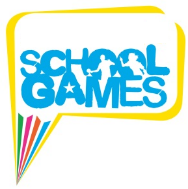 School Name ……………………………………………….PE Lead ……………………………….Total Participation numbers (How many pupils took part in total)TEAM ENTRY – KS1 (Year 1 & 2) Top 4 results from each yearTEAM ENTRY – Lower KS2 (Year 3 & 4)Top 4 results from each yearTEAM ENTRY – Upper KS2 (Year 5 & 6)Top 4 results from each yearEmail to jay.nhssp@outlook.com by 5pm on Wednesday 15th July 2020YEAR GIRLSBOYS TOTAL 123456Total NameYearFastest Time11112222NameYearFastest Time33334444NameYearFastest Time55556666